Dag beste ouders en kerels!Het weekend van 14 tot 16 april gaan de kerels op een fantastisch weekend vol met geweldige activiteiten!Wat praktische info:We verwachten de Kerels op vrijdag 14 april op Chiro Hekeko met de fiets om 20u (liefst met een volle maag, die avond voorzien we enkel snacks)We fietsen samen naar de plaats waar het weekend zal doorgaan (Chiro Spirit Heverlee)Zondagvoormiddag om 11u sluiten we het weekend af en laten we de kerels naar huis gaan.Wat verwachten wij van jou? Schrijf je in door €25 te storten op het rekeningnummer BE04 0635 5415 0931 (Jannes Urlings) met de boodschap ‘Weekend + naam lid’ tegen ten laatste 10 april!Kom met vol enthousiasme en goesting!Wat heb je allemaal nodig?Slaapzak + matjeKleren waarmee je vlot kan bewegen (dus liefst geen slippers bijvoorbeeld)Toiletzak (tandenborstel, tandpasta,…)Voor de Kerels: Hou zeker ook de Instagram groep in de gaten voor als jullie nog extra spullen zouden moeten meenemen!Als de prijs van dit weekend niet haalbaar is, kan je contact opnemen met VB Luka (0471/837800).Wij hopen op jullie voltallige aanwezigheid! Groetjes van jullie dikste vriendenJannes en Rik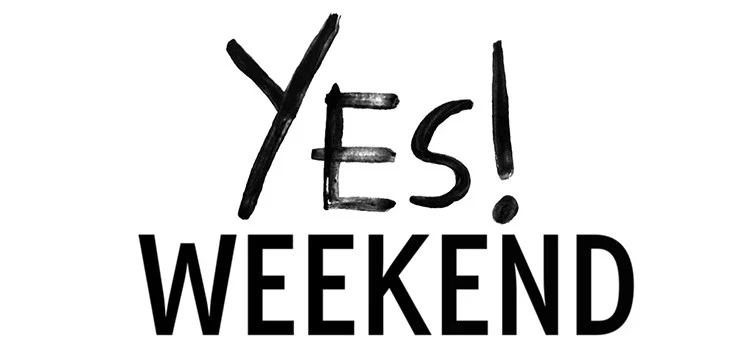 